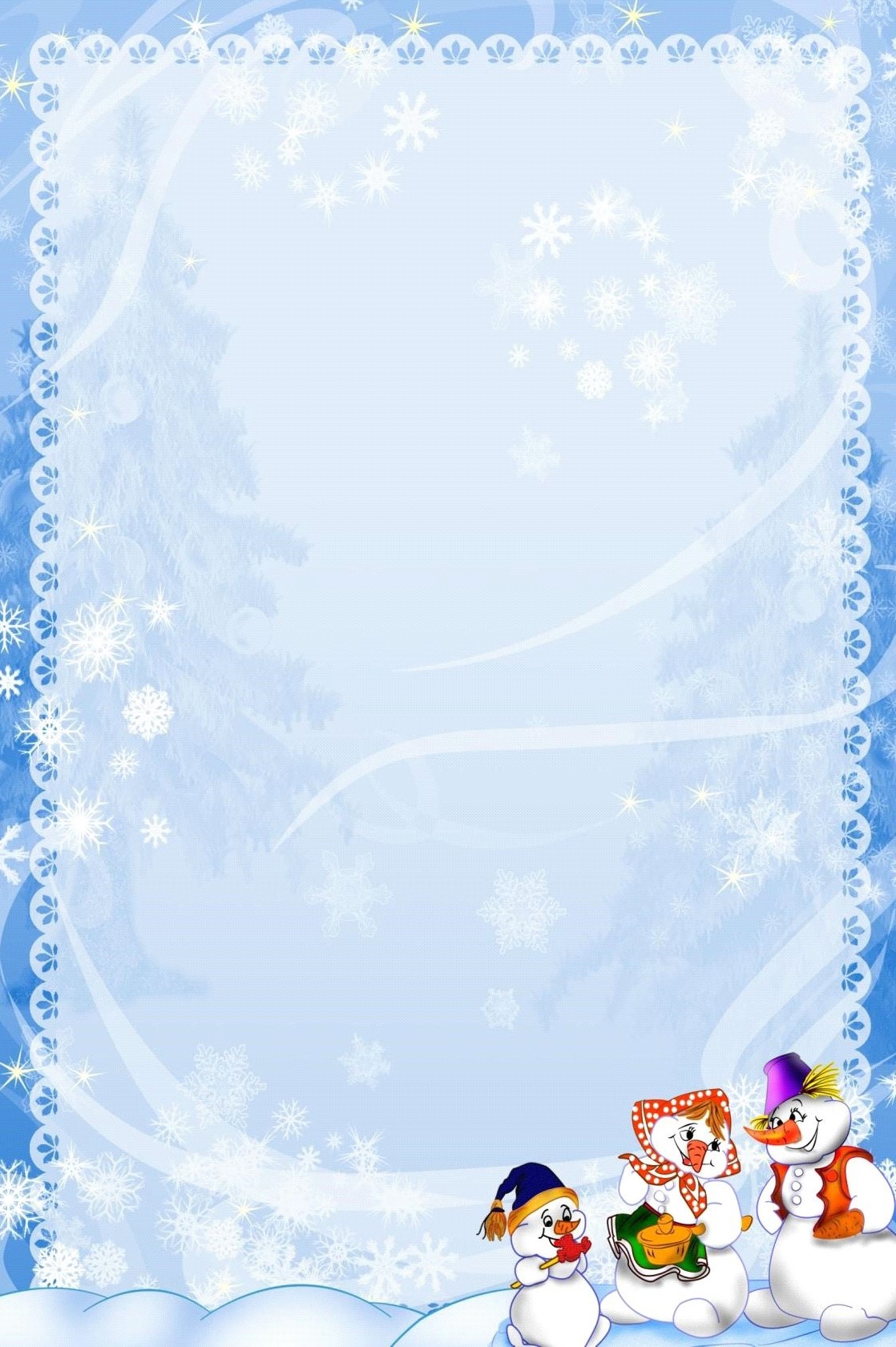 БЕЗОПАСНОСТЬ ДЕТЕЙ - ЗАБОТА РОДИТЕЛЕЙ!Наступают зимние каникулы – пора отдыха детей, интересных дел, новых впечатлений. У вашего ребенка появится больше свободного времени для приключений и ребяческих фантазий, а у вас – забот и тревог за их безопасность. Чтобы избежать непредвиденных ситуаций с детьми, убедительно просим вас позаботиться о безопасности ваших детей. Помните, что в это время значительно увеличивается риск уличного и бытового травматизма. Организуйте веселые каникулы своим детям.Памятки для родителей:Правила безопасной прогулкиНаденьте ребенку шапку, шарф, варежки и застегните куртку, не выходя из дома, чтобы холодный воздух не проник под одежду.Если вы вместе с ним на улице, следите за тем, чтобы он не бегал и не толкал других детей, объясните ему, что можно получить травмы.Объясните, что при игре в снежки нельзя их бросать в голову.Не позволяйте детям строить снежные тоннели, которые могут обвалиться.Расскажите ребенку, что нельзя есть снег и грызть сосульки, а также облизывать металлические поверхности.Не позволяйте ему прыгать в сугроб, ведь под снегом могут быть разбитые бутылки, камни, мусор.Безопасность при катании на санкахПрежде чем ребенок сядет на санки, проверьте, нет ли в них неисправностей. Если санки оснащены ремнями безопасности, то обязательно пристегните ребенка.Не разрешайте ребенку прыгать с трамплинов на санках, так как это может привести к травмам.Обязательно присматривайте за ребенком, когда он катается на санках. Если при катании ребенка на санках вам необходимо перейти дорогу, его необходимо высадить из санок. Не катайтесь с ребенком вместе на одних санках.Безопасное катание на горкахРасскажите ребенку, что на горках нужно вести себя аккуратно и дисциплинированно, соблюдать очередь при спуске.Убедитесь в безопасности горки сами, перед катанием внимательно изучите местность. Проследите за тем, чтобы горку не перекрывали деревья, кусты, столбы уличного освещения или заборы.Катайте ребенка с маленьких пологих горок.Научите малыша правильно падать: во время падения нужно стараться перевернуться на бок, согнув и поджав колени.Лучше всего катать ребенка с горок на тюбингах, надувных ватрушках, ледянках.Правила безопасного поведения при гололедеПодберите	ребенку	удобную,	нескользящую	обувь	 с подошвой на микропористой основе.Объясните, что необходимо смотреть под ноги, обходить замерзшие лужи, склоны, лестницы.Не позволяйте ребенку торопиться и бежать через проезжую часть, объясните, что машина на скользкой дороге не сможет остановиться сразу.Объясните ребенку, что во избежание падающей сосульки или обледенелой ветки нельзя ходить вблизи зданий и деревьев.Предупредите: если он поскользнется, необходимо присесть, чтобы снизить высоту падения и смягчить удар о землю, сгруппироваться и упасть на бок.Правила безопасного поведения на льдуОбъясните ребенку, что выходить на лед очень опасно, и расскажите об опасности игр на льдуПредупредите его, что нельзя подходить к водоемам и проверять прочность льда ударом ноги.Не играйте с ребенком на льду, подавая плохой пример, ведь дети копируют поведение родителей.ПОМНИТЕ, что учить ребенка катанию на коньках нужно только на специально оборудованных ледовых площадках!         Помните: жизнь и здоровье ваших детей                           - в ваших руках!